Список изменений для версии Paragraf_UDOD_ 3.19.02.15На уровне образовательного учреждения1. Приложение «Учебные коллективы». Перевод на следующий этап.Изменения в процедуре переводаПеревод года доступен в рамках календарного года (ранее был доступен только в рамках учебного года).В течение календарного года возможно совершить только один перевод года.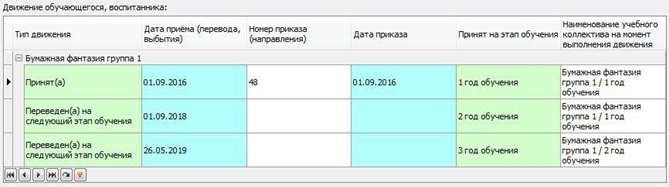 При повторной попытке сделать перевод на следующий этап в текущем календарном году, у обучающихся, которые уже были переведены, по умолчанию ставится галочка "Оставлен на текущем этапе обучения", запись подсвечивается серым цветом. Перевести на следующий этап таких учеников нельзя, но можно выпустить/окончить.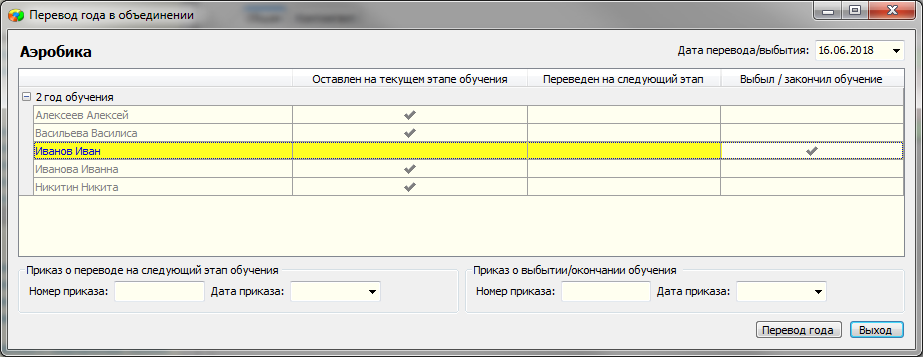 2. Приложение «Документы образовательной организации»Добавлен отчет «1-ДО». Отчет выгружается в MS-Excel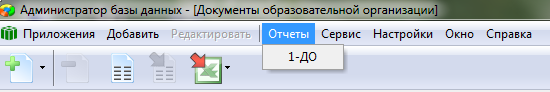 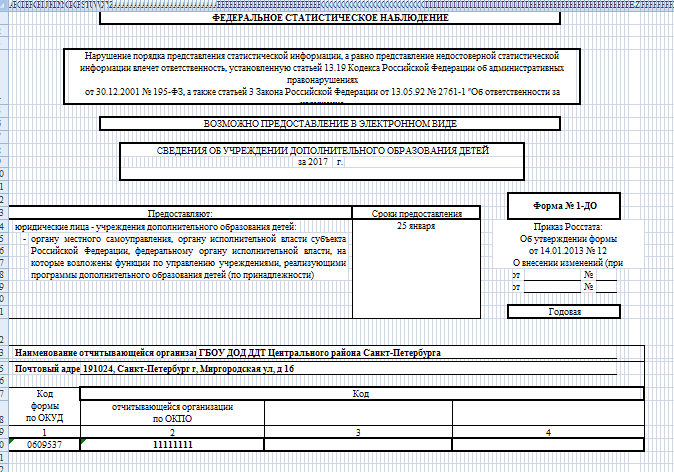 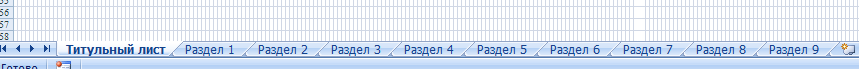 